Provisional agendaOpening of the session.Organizational matters:Adoption of the agenda and organization of work;Status of the membership of the Platform; Election of officers.Admission of observers.Credentials of representatives.Report of the Executive Secretary on progress in the implementation of the rolling work programme up to 2030.Financial and budgetary arrangements for the Platform.Assessing knowledge:Thematic assessment of invasive alien species; Engagement with the Intergovernmental Panel on Climate Change.Building capacity, strengthening knowledge foundations and supporting policy.Improving the effectiveness of the Platform.Requests, input and suggestions for additional elements of the rolling work programme of the Platform up to 2030.Organization of the Plenary; dates and venues of future sessions of the Plenary.Institutional arrangements: United Nations collaborative partnership arrangement for the work of the Platform and its secretariat.Adoption of the decisions and the report of the session.Closure of the session.UNITED 
NATIONS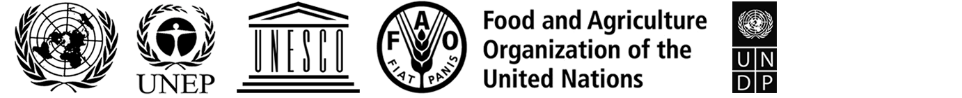 IPBES/10/1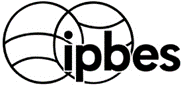 Intergovernmental Science-Policy 
Platform on Biodiversity and 
Ecosystem ServicesDistr.: General 
25 November 2022 Original: EnglishPlenary of the Intergovernmental Science-Policy 
Platform on Biodiversity and Ecosystem Services Tenth session Bonn, Germany, 28 August–2 September 2023 Item 2 (a) of the provisional agenda Organizational matters: adoption of the agenda and organization of work